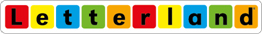 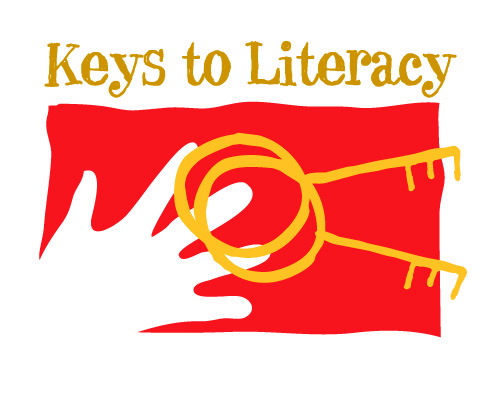 Name:                         				Email: I would like to learn more about the Letterland program for Pre-K to Grade 2 phonemic awareness and phonics.  ____ Option 1By participating in a 15-minute informational webinar. Register me for the following webinar (check one):   ___ 3:30 pm (EST), Wednesday, September 27___ 3:30 pm (EST), Tuesday, October 10___ 3:30 pm (EST), Tuesday, October 31___ 3:30 pm (EST), Wednesday, November 8___ 3:30 pm (EST), Tuesday, November 28___ 3:30 pm (EST), Tuesday, December 12Questions? Please call Sue Nichols at 978-948-8511, Ext. 205Please return this form via email to sue@keystoliteracy.com or fax at 978-948-8611. 